ประกาศองค์การบริหารส่วนตำบลคลองศกเรื่อง การยื่นแบบและการชำระภาษีโรงเรือนและที่ดินประจำปี 2556ตามพระราชบัญญัติภาษีโรงเรือนและที่ดินพุทธศักราช  2475....................................................................		เพื่อให้การปฏิบัติงานตามอำนาจหน้าที่ขององค์การบริหารส่วนตำบลคลองศก  เป็นไปด้วยความเรียบร้อยและเพื่อให้ราษฎรในท้องถิ่นที่ตำบลคลองศกทราบและถือปฏิบัติต่อไป ให้เจ้าของ  โรงเรือนและที่ดินสิ่งปลูกสร้างยื่นแบบพิมพ์แสดงรายการทรัพย์สิน  (แบบ ภ.ร.ด. 2)  ต่อพนักงานเจ้าหน้าที่  ณ องค์การบริหารส่วนตำบลคลองศก  โดยเริ่มตั้งแต่วันที่ 1  มกราคม  - 28  กุมภาพันธ์  ของทุกปี		ภาษีโรงเรือนและที่ดิน  หมายถึง ภาษีที่จัดเก็บจากโรงเรือนหรือสิ่งปลูกสร้างอย่างอื่น ๆ กับที่ดินที่ใช้ต่อเนื่องกับโรงเรือนหรือสิ่งปลูกสร้างนั้น		ตามมาตรา 8  แห่งพระราชบัญญัติภาษีโรงเรือนและที่ดิน  พ.ศ.  2475  ให้ผู้รับประเมินชำระภาษีปีละ 1 ครั้ง ตามค่ารายปีของทรัพย์สิน  คือ โรงเรือนหรือสิ่งปลูกสร้างอย่างอื่นกับที่ดินซึ่งใช้ต่อเนื่องกับโรงเรือนหรือสิ่งปลูกสร้างอย่างอื่นนั้น  ในอัตราร้อยละ  12.5 ของค่ารายปี		ค่ารายปี  หมายความว่าจำนวนเงินซึ่งทรัพย์สินนั้นสมควรให้เช่าได้ในปีนั้น ๆ ในกรณีที่ทรัพย์สินนั้นให้เช่าให้ถือว่าค่าเช่านั้นคือค่ารายปี  หรือในกรณีที่หาค่าเช่าไม่ได้เนื่องจากเจ้าของทรัพย์สินดำเนินกิจการของตนเองหรือด้วยเหตุประการอื่นให้พนักงานเจ้าหน้าที่มีอำนาจประเมินค่ารายปีได้โดยคำนึงถึงลักษณะของทรัพย์สิน  ขนาด  พื้นที่  ทำเล  ที่ตั้ง  และบริการสาธารณะที่ทรัพย์สินนั้นได้รับประโยชน์ ทั้งนี้          ตามหลักเกณฑ์ที่รัฐมนตรีว่าการกระทรวงมหาดไทยกำหนดโดยประกาศในราชกิจจานุเบกษา		สรุปหลักเกณฑ์การประเมินค่ารายปี		1.  ทรัพย์สินให้เช่า  ค่าเช่าสมควรถือค่าเช่า คือ ค่ารายปี		2   ทรัพย์สินให้เช่า  ค่าเช่าไม่ควรหรือค่าเช่าไม่ได้ประเมินโดยเทียบเคียง 	  	      -  ค่ารายปีที่ล่วงหน้าแล้ว	   	      -  ค่ารายปีของทรัพย์สินที่เช่าทรัพย์สินที่ได้รับการยกเว้นภาษีโรงเรือนและที่ดินมาตรา 9		1.  พระราชวัง2.  ทรัพย์สินของรัฐบาลที่ใช้ในกิจการของรัฐบาล  หรือสาธารณะและทรัพย์สินของการรถไฟที่ใช้ในกิจการของรถไฟโดยตรง3.  ทรัพย์สินของโรงพยาบาลสาธารณะและโรงเรือนสาธารณะ		4.  ทรัพย์สินซึ่งเป็นศาสนสมบัติ		5.  โรงเรือนฯ ซึ่งปิดไว้ตลอดปีและเจ้าของมิได้อยู่เองหรือให้ผู้อื่นอยู่นอกจากคนเฝ้า		6.  โรงเรือนหรือสิ่งปลูกสร้างของการเคหะฯ ที่ผู้เช่าซื้ออาศัยอยู่เองและมิได้ให้เป็นที่เก็บสินค้าหรือการประกอบการอุตสาหกรรม ฯ-2-		ขั้นตอนการชำระภาษี		1. เจ้าของทรัพย์สินมีหน้าที่ยื่นแยบพิมพ์เพื่อแจ้งรายการทรัพย์สิน( แบบ ภ.ร.ด. 2) ต่อพนักงานเจ้าหน้าที่ในท้องที่ซึ่งทรัพย์สินนั้นตั้งอยู่ภายใน    เดือนกุมภาพันธ์ของทุกปี  แต่ถ้าในปีที่ ล่วงมาแล้ว  มีเหตุจำเป็นอันเกิดจากสาธารณะภัย  หรือเหตุพ้นวิสัยที่จะป้องกันได้โดยทั่วไป ผู้ว่าราชการจังหวัด มีอำนาจเลื่อนกำหนดเวลาออกไปได้ตามที่เห็นสมควร2. พนักงานเจ้าหน้าที่ตรวจสอบพิจารณาแบบ ฯ และถ้าเห็นจำเป็นมีอำนาจสั่งให้ผู้รับประเมินแสดงรายการเพิ่มเติมละเอียดยิ่งขึ้น หรือเรียกให้นำพยานหลักฐานมาสนับสนุนข้อความในแบบ ฯ  ก็ได้เพื่อประโยชน์ในการรับประเมิน  พนักงานเจ้าหน้าที่มีอำนาจเข้าไปตรวจทรัพย์สินได้ด้วยตัวเองต่อหน้าที่ผู้รับประเมิน  ผู้เช่า  หรือผู้ครอง  หรือผู้แทน ระหว่างเวลาพระอาทิตย์ขึ้นและพระอาทิตย์ตก  โดยต้องแจ้งเป็น  ลายลักษณ์อักษรก่อนล่วงหน้า  ไม่ต่ำกว่า  48  ชั่วโมง  ก่อนการตรวจ  และผู้รับประเมิน ผู้เช่าหรือผู้ครอง ต้องอำนวยความสะดวกตามสมควร3. เมื่อได้ไต่สวนตรวจสอบแล้ว  พนักงานเจ้าหน้าที่จะกำหนด		     -  ประเภทของทรัพย์สิน		     -  ค่ารายปีของทรัพย์สิน		     -  ค่าภาษีที่ต้องเสียและให้แจ้งรายการต่าง ๆ ดังกล่าวไปยังพนักงานเก็บภาษี  ให้พนักงานเก็บภาษีแจ้งรายการประเมินไปให้ผู้รับประเมินทรัพย์สินในท้องที่ของตนเองทราบโดยไม่ชักช้า4. เมื่อผู้รับประเมินได้รับแจ้งรายการประเมิน  (แบบ ภ.ร.ด. 2)  แล้วต้องไปชำระภาษี ต่อพนักงานเก็บภาษีภายใน  30 วัน  นับตั้งแต่วันถัดจากวันที่ได้รับแจ้งการประเมิน  ณ สำนักงานองค์การบริหารส่วนตำบลคลองศก                             ประกาศ  ณ วันที่    10    ธันวาคม  พ.ศ.  2555					   ( นายดำรงค์  แต่งนวล )                 นายกองค์การบริหารส่วนตำบลคลองศกประกาศองค์การบริหารส่วนตำบลคลองศกเรื่อง การยื่นแบบและการชำระภาษีป้ายประจำปี  2556ตามพระราชบัญญัติภาษีป้ายพุทธศักราช  2510....................................................................		เพื่อให้การปฏิบัติงานตามอำนาจหน้าที่ขององค์การบริหารส่วนตำบลคลองศก  เป็นไปด้วยความเรียบร้อยและเพื่อให้ราษฎรในท้องถิ่นที่ตำบลคลองศกทราบและถือปฏิบัติ ต่อไป  ให้เจ้าของป้ายยื่นแบบแสดงรายกายภาษีป้าย  (แบบ ภ.ป.1)  ต่อพนักงานเจ้าหน้าที่  ณ องค์การบริหารส่วนตำบลคลองศก  โดยเริ่มตั้งแต่วันที่ 1  มกราคม  - 31 มีนาคม 2557		หลักการพิจารณาว่าป้ายใดต้องเสียภาษีหรือไม่		1.  เป็นป้ายตามมาตรา 6 ซึ่งมีลักษณะที่สำคัญคือ	     	    1.1 เป็นป้ายที่แสดงชื่อ  ยี่ห้อ  หรือเครื่องหมาย	              1.2 ใช้ในการประกอบการค้า  หรือประกอบกิจการอื่นเพื่อหารายได้  หรือโฆษณาไว้ที่วัตถุ ไว้ที่วัตถุใด ๆ  ด้วยอักษร ภาพ หรือเครื่องหมายที่เขียนและสลักจารึก  หรือทำให้ปรากฏด้วยวิธีอื่น		2.  ไม่เข้าข้อยกเว้นตามมาตรา 8		ป้ายที่ได้รับการยกเว้นไม่ต้องเสียภาษีป้ายตามมาตา 8	          1. ป้ายที่แสดงไว้ ณ โรงมหรสพ  และบริเวณของโรงมหรสพนั้นเพื่อโฆษณามหรสพ	          2. ป้ายที่แสดงไว้ที่สินค้า  หรือสิ่งห่อหุ้ม  หรือบรรจุสินค้า	          3. ป้ายที่แสดงไว้ในบริเวณงานที่จัดขึ้นเป็นครั้งคราว	          4. ป้ายที่แสดงไว้ที่คน  หรือสัตว์	        	5. ป้ายที่แสดงไว้ภายในอาคารที่ใช้ประกอบการค้าหรือประกอบการกิจการอื่นภายในอาคารซึ่งเป็นที่รโหฐานทั้งนี้เพื่อหา  รายได้  และแต่ละป้ายมีพื้นที่ไม่เกิน 1 ตารางเมตร  แต่ไม่รวมถึงป้ายตาม กฎหมายว่าด้วยทะเบียนพาณิชย์	         6. ป้ายของราชการส่วนกลาง  ราชการส่วนภูมิภาค  หรือราชการส่วนท้องถิ่น  ตามกฎหมายว่าด้วยระเบียบบริหารราชการแผ่นดิน	         7. ป้ายขององค์การที่จัดตั้งขึ้นตามกฎหมาย  ว่าด้วยการจัดตั้งองค์กรของรัฐ  หรือตามกฎหมายว่าด้วยการนั้น  และหน่วยงานที่นำรายได้ส่งรัฐ	        8. ป้ายธนาคารแห่งประเทศไทย  ธนาคารออมสิน  ธนาคารอาคารสงเคราะห์  ธนาคารเพื่อการเกษตรและสหกรณ์  บริษัทเงินทุนอุตสาหกรรมแห่งประเทศไทย        9. ป้ายของโรงเรียนเอกชนตามกฎหมายว่าด้วยโรงเรียนเอกชนหรือสถาบันอุดมศึกษาเอกชนที่แสดงไว้ ณ อาคาร  หรือบริเวณ  โรงเรียนเอกชนหรือสถาบันอุดมศึกษา	       10. ป้ายของผู้ประกอบการเกษตรซึ่งค้าผลผลิตอันเกิดจากการเกษตรของคน	       11. ป้ายของวัด  หรือผู้ดำเนินกิจการเพื่อประโยชน์แก่ศาสนาหรือการกุศลสาธารณะโดยเฉพาะ	       12. ป้ายของสมาคม  หรือมูลนิธิ  	       13. ป้ายตามที่กำหนดในกฎกระทรวง  ได้แก่-2-		13.1 ป้ายที่ติดตั้งหรือแสดงไว้ที่รถยนต์ส่วนบุคคล  รถจักรยานยนต์  รถบดอัดถนน  หรือรถแทรกเตอร์ ตาม กฎหมายว่าด้วยรถยนต์	 	13.2  ป้ายที่ติดตั้งไว้ทีล้อเลื่อน		13.3  ป้ายที่ติดตั้งหรือแสดงไว้ที่ยานพาหนะนอกเหนือจาก ข้อ 13.1 และ 13.2  โดยมีพื้นที่ไม่เกิน 500 ตารางเมตร		ผู้มีหน้าที่ยื่นแบบแสดงรายการภาษีป้าย  		1. เจ้าของป้ายมีหน้าที่ยื่นแบบแสดงรายการภาษีป้าย		2. กรณีเจ้าของป้ายอยู่นอกประเทศ  ให้ผู้แทนหรือตัวแทนเป็นผู้มีหน้าที่ยื่นแบบแสดงรายการภาษีป้าย		3. กรณีเจ้าของป้ายตาย  เป็นผู้ไม่อยู่ เป็นผู้สาบสูญ  เป็นบุคคลผู้ไร้ความสามารถ หรือเสมือนไร้ความสามารถ  หรือเสมือนไร้ความสามารถ  ให้ผู้จัดการมรดก ผู้ครอบครองมรดก  ผู้จัดการทรัพย์สิน            ผู้อนุบาล  หรือผู้พิทักษ์ มีหน้าที่ยีนแบบแสดงรายการภาษีป้าย		ระยะเวลาในการยื่นแบบแสดงรายการภาษีป้าย		1. ให้ยื่นแบบแสดงรายการภาษีป้ายภายในเดือนมีนคมของทุกปี		2. เจ้าของป้ายต้องยื่นแบบแสดงรายการภาษีป้ายภายใน 15 วัน นับตั้งแต่		-  ติดตั้งหรือแสดงป้ายอันต้องเสียภาษีหลังเดือนมีนาคมของทุกปี		-  ติดตั้งหรือแสดงป้ายใหม่แทนป้ายเดิม  และมีพื้นที่ข้อความ  ภาพ  หรือเครื่องหมายบางส่วนในป้ายที่ได้เสียภาษีแล้ว  อันเป็นเหตุให้ต้องเสียภาษีป้ายเพิ่มขึ้น		3. ในกรณีที่มีการโอนป้าย  ให้ผู้รับโอนแจ้งการรับโอนป้ายภายใน  30 วัน  นับจากวันที่โอน		4. ในกรณีที่ปรากฏแก่พนักงานเจ้าหน้าที่ว่าไม่มีการมายื่นแบบแสดงรายการสำหรับป้ายใด  เมื่อมีพนักงานเจ้าหน้าที่ไม่อาจหาตัวเจ้าของป้ายนั้นได้  ให้ถือว่าผู้ครอบครองป้ายนั้นเป็นผู้มีหน้าที่เสียภาษี  ถ้าไม่อาจหาตัวผู้ครอบครองนั้นได้  ให้ถือว่าเจ้าของป้ายหรือผู้ครอบครองอาคารหรือที่ดินป้ายนั้นติดตั้งหรือแสดงอยู่เป็นผู้มีหน้าที่เสียภาษีป้ายตามลำดับ  และให้พนักงานเจ้าหน้าที่แจ้งการประเมินภาษีป้ายเป็นหนังสือไปยังบุคคลดังกล่าว			การเสียภาษีให้ผู้มีหน้าที่เสียภาษีป้ายเสียเงินเพิ่มนอกจากเงินที่ต้องเสียภาษีป้ายในกรณีและอัตรา   ดังต่อไปนี้		1. ไม่ยื่นแบบแสดงรายการภาษีป้ายในเวลาที่กำหนด  ให้เสียภาษีเพิ่มร้อยละ 10  ของจำนวนเงินที่ต้องเสียภาษีป้าย  เว้นแต่กรณีที่เจ้าของป้ายได้ยื่นแบบแสดงรายการภาษีป้ายก่อนที่พนักงานเจ้าหน้าที่จะแจ้งให้ทราบถึงการละเว้นนั้น  ให้เสียเงินเพิ่มร้อยละ 5 ของจำนวนเงินที่ต้องเสียภาษีป้าย		2. ยื่นแบบแสดงรายการภาษีป้ายไม่ถูกต้อง  ทำให้จำนวนเงินที่ต้องเสียภาษีป้ายลดน้อยลง  ให้เสียเงินร้อยละ 10  ของป้ายที่ประเมินเพิ่ม		3. ไม่ชำระภาษีในเวลาที่กำหนด  ให้เสียเงินเพิ่มร้อยละ 2 ต่อเดือน  ของจำนวนเงินที่ต้องเสียภาษีป้ายเศษของเดือนให้นับเป็น 1 เดือน  ทั้งนี้ไม่ให้นำเงินเพิ่มตามข้อ 1 และข้อ 2 ข้างต้นมาคำนวณเป็นเงินเพิ่มตามกรณีนี้-3-		การคำนวณพื้นที่ป้าย			1. ป้ายที่มีขอบเขตกำหนดได้ให้เอาส่วนกว้างที่สุดคูณด้วยส่วนที่ยาวที่สุดของขอบเขตป้ายเป็นตารางเซนติเมตร			2. ป้ายที่ไม่มีขอบเขตกำหนดได้  ให้ถือว่าตัวอักษร ภาพ หรือเครื่องหมายที่อยู่ริมสุดเป็นขอบเขตสำหรับกำหนดส่วนกว้างที่สุด  และยาวที่สุดแล้วคำนวณตามข้อที่ 1		3. เมื่อคำนวณพื้นที่ของป้ายแล้วถ้ามีเศษเกินกึ่งหนึ่งของ  500  เซนติเมตร ถ้าไม่เกินกึ่งหนึ่งให้ปัดทิ้ง		อัตราภาษีป้าย		1. ป้ายที่มีอักษรไทยล้วนให้คิดอัตรา 3 บาท ต่อ 500 ตารางเซนติเมตร		2. ป้ายที่มีอักษรไทยปนภาษาต่างประเทศและหรือปนกับภาพ  หรือเครื่องหมาย    อื่น ๆ ให้คิดอัตรา 20  บาท ต่อ 500 ตารางเซนติเมตร            	3. ป้ายต่อไปนี้  ให้คิดอัตรา 40 บาท  ต่อ 500 ตารางเซนติเมตร                        (#)  ป้ายที่ไม่มีอักษรไทยไม่ว่าจะเป็นภาพหรือเครื่องหมายใด ๆ หรือไม่		   (*)  ป้ายที่มีอักษรไทยบางส่วนหรือทั้งหมดอยู่ใต้หรือต่ำกว่าอักษรต่างประเทศ		4.  ป้ายใดถ้าอัตราที่ต้องเสียภาษีต่ำกว่า  200 บาท ให้เสียภาษีป้ายละ 200 บาท		สรุปขั้นตอนการชำระภาษี 		1. เจ้าของป้ายที่มีหน้าที่ต้องยื่นแบบแสดงรายการเพื่อเสียภาษีภายในเดือนมีนาคมของทุกปี 		2. พนักงานเจ้าหน้าที่  ( ปลัดองค์การบริหารส่วนตำบล) จะคิดคำนวณภาษีป้ายตามขนาดพื้นที่  และอัตราภาษีป้ายและแจ้งการประเมินให้เจ้าของป้ายทราบ ( แบบ ภ.ป. 1) 		3. เจ้าของป้ายมีหน้าที่เสียภาษีป้ายภายใน 15 วัน นับตั้งแต่วันรับแจ้งการประเมิน				ประกาศ ณ วันที่      10         ธันวาคม  พ.ศ.   2555	      ( นายดำรงค์   แต่งนวล)    นายกองค์การบริหารส่วนตำบลคลองศก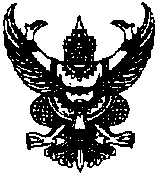 